1	4 pipes GmbHHerstellerinformation4 pipes GmbH 
Sigmundstraße 182 
90431 NürnbergTelefon +49 (0)911 81006-0 
Fax +49 (0)911 81006-111 
info@4pipes.de 
http://www.4pipes.de 
1.1	Schraubbare Gleitkufen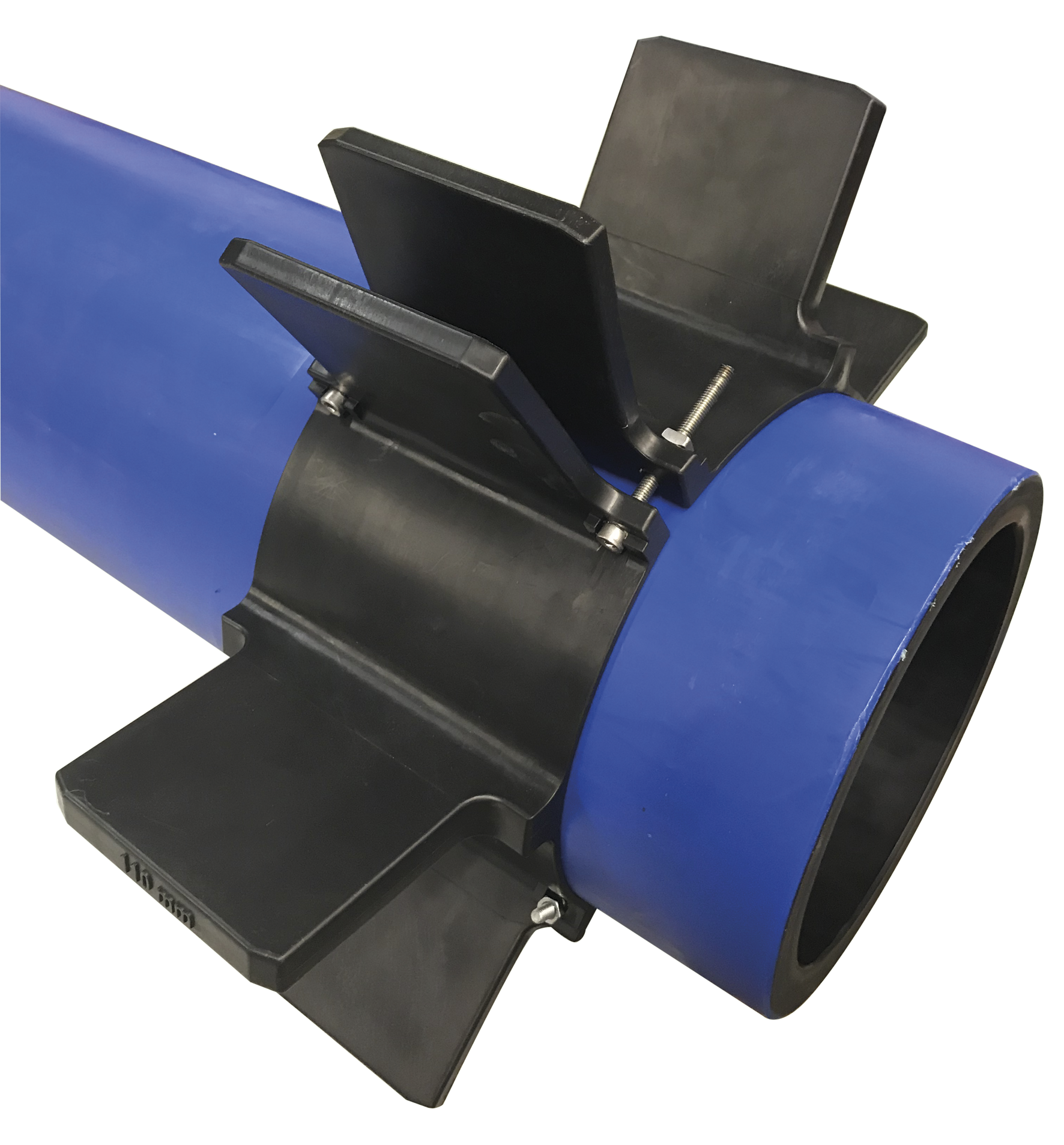 Gleitkufenringe aus PP mit Verbindungstechnik aus Innensechskantschrauben, Edelstahl.  
4pipes GmbH Nürnberg oder gleichwertig.DN 80 – 350	Typ KAS mit nach innen versetzten StegenDN 400 – 1200	Typ KMS mit extra langem Element Typ 1.5 
AD Mediumrohr	……………………………………………….mm 
  			
ID Schutzrohr       ……………………………………………….mm

Gewicht Mediumrohr gefüllt   ……………………………...kg/Meter

Länge Schutzrohr	…………………………………………….Meter

Zentrierung im Schutzrohr			            ja / nein

Werkstoff/Zustand Schutzrohr ………………………………………..

Werkstoff  Mediumrohr ……………………………………………….Menge: ...........StEP: ...........GP: ...........